Allotment  „Metropolregion Nuerenberg “ 28.02.2023 - 01.03.2023 Please forward your booking to Motel One by e-mail to brussels@motel-one.comI would like to book a room in the Motel One Brussels, Rue Royale/Koningsstraat 120, 1000 Bruxelles/BrusselYour room will only be held until 6 pm on day of arrival. In case of no-show till 6 pm, your booking will be cancelled automatically, free of charge. Your claim for a room will expire at this time. If you wish to guarantee your room for arrival later than 6 pm, please send this confirmation form back, either by fax or email, signed, with your credit card details including expiry date. Please Note: Your credit card will not be charged prior to your arrival! The room is available from 3 pm on day of arrival until 12 pm on day of departure. The amount is payable on arrival.Late cancellation or No Show will be charged with 90% of the first night, excluding breakfast, unless the room can be resold. Motel One terms and conditions apply. For further information please see http://www.motel-one.com/en/tc/._________________________________Date, signature, stampPlease return this document to Motel One by fax or mail in case you provide credit card details.Your reservation will only be guaranteed with this confirmation and confirmed by Motel One Brussels.Your reservation number:	___________________________________________________________	date, signature, hotel stampCompany/Address:Telephone:Fax Number:E-Mail:Guest name(s):Arrival:28.02.23Departure:01.03.23Room Category:Room Category:Number:Rate:The One – Single Use:The One – Single Use:for 99,00EUR per room/night excluding breakfast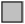 The breakfast for 15,90 EUR per person/day is required.The breakfast for 15,90 EUR per person/day is required.The breakfast for 15,90 EUR per person/day is required. Visa American Express American Express American Express MasterCard MasterCard MasterCard Diners ClubCredit Card Number: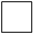 Expiry Date:/Credit Card Holder:________________________________________________________________________________________________________________________________________________________________________________________________________As it appearsAs it appearsCVV(three- or four digit code)(three- or four digit code)(three- or four digit code)Is this a virtual credit card? Yes Yes Yes Yes No No No